公益財団法人 全日本仏教会 行花まつり・イベント開催情報ご提供用ＦＡＸ用紙（「※」は必須項目です）掲載できるお写真等がございましたら是非ご提供下さい。（郵送、メールいずれも可）以下の情報は、webサイトには掲載いたしません。（事務連絡用）■お問い合わせ■ （公財）全日本仏教会　広報文化部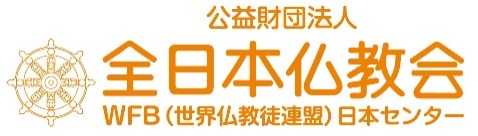 〒105-0011 東京都港区芝公園4-7-4 明照会館2階TEL：03-3437-9275　FAX：03-3437-3260Mail：kouho@jbf.ne.jpＦＡＸ番号：03-3437-3260※開催団体名(もしくは寺院名) ホームページURL※E-mailアドレス※開催日時　　　２０２４年　　　　　　　　　月　　　　　　　日　　　　　　　　　時から※行事の名称※開催地住所〒※開催行事（○をつけて下さい）　　　　　　　稚児行列　・　法要　・　法話　・　甘茶かけ　・　お菓子等配布　　　　　　　　その他　（　　　　　　　　　　　　　　　　　　　　　　　　　　　　　　　）参加を呼びかけた対象者行事説明・PR（記入自由です）（※１２０文字程度）ご担当者名連絡先電話番号